Карта партнера МАУ ДОЛ «Фестивальный»  Полное наименование учреждения:Муниципальное автономное учреждение Детский оздоровительный лагерь «Фестивальный» городского округа город Уфа Республики БашкортостанСокращенное наименование учреждения:
МАУ ДОЛ «Фестивальный»Юридический адрес:450008, Республика Башкортостан, город Уфа, Кировский район, улица Пушкина, д.85Фактический адрес:453005, Республика Башкортостан, Кармаскалинский район, д. НовомусиноБанкЛ/с 30305073330ИНН 0274131460КПП 027401001Отделение-НБ Республика Башкортостан  Банка России// УФК по Республике Башкортостан г. УфаБИК 018073401  Кор/сч 40102810045370000067р/сч 03234643807010000100   ОГРН 1080274006636Код по ОКВЭД 55.23.1Код по ОКПО 86156332Адрес электронной почты:mbu.dol.festival@mail.ruСайт МАУ ДОЛ «Фестивальный» https://igrfest.ruvk.com>IgrfestРуководитель: Николаева Наталья Викторовна Директор                                                                                  Н.В. Николаева     БАШҠОРТОСТАН РЕСПУБЛИКАҺЫӨФӨ ҠАЛАҺЫ ҠАЛА ОКРУГЫХАКИМИӘТЕНЕҢ МӘҒАРИФИДАРАЛЫҒЫБАШҠОРТОСТАН РЕСПУБЛИКАҺЫӨФӨ ҠАЛАҺЫ ҠАЛА ОКРУГЫ«ФЕСТИВАЛЬ» ЛАГЕРЫ МУНИЦИПАЛЬ АВТОНОМИЯЛЫ  БАЛАЛАРҺАУЫҠТЫРЫУ УЧРЕЖДЕНИЕҺЫ450008, Өфөҡ алаһы,Пушкин ур., 85тел. (347)  279-91-49факс (347) 279-91-40Email:mbu.dol.festival@mail.ruОКПО 86156332ОГРН 1080274006636ИНН 0274131460КПП 027401001РЕСПУБЛИКА БАШКОРТОСТАНУПРАВЛЕНИЕ  ОБРАЗОВАНИЯ АДМИНИСТРАЦИИГОРОДСКОГО ОКРУГА ГОРОД УФАМУНИЦИПАЛЬНОЕ АВТОНОМНОЕ УЧРЕЖДЕНИЕ 
ДЕТСКИЙ ОЗДОРОВИТЕЛЬНЫЙ ЛАГЕРЬ «ФЕСТИВАЛЬНЫЙ» ГОРОДСКОГО ОКРУГА ГОРОД УФА РЕСПУБЛИКИ БАШКОРТОСТАН450008,  город Уфаул. Пушкина, 85тел. (347)  279-91-49факс (347) 279-91-40Email:mbu.dol.festival@mail.ru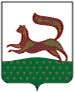 